Załacznik nr 5 do Regulaminu konkursu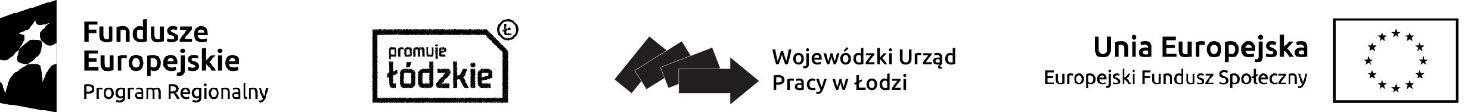 KARTA WERYFIKACJI WYMOGÓW FORMALNYCH WNIOSKU O DOFINANSOWANIE PROJEKTU KONKURSOWEGO W RAMACH REGIONALNEGO PROGRAMU OPERACYJNEGO WOJEWÓDZTWA ŁÓDZKIEGO NA LATA 2014-2020EUROPEJSKI FUNDUSZ SPOŁECZNYINSTYTUCJA PRZYJMUJĄCA WNIOSEK: Wojewódzki Urząd Pracy w Łodzi DATA WPŁYWU WNIOSKU:…………………………………………………………………………………….NUMER KANCELARYJNY WNIOSKU:……………………………………………………………………….. NUMER KONKURSU: RPLD.09.01.02-IP.01-10-001/16TYTUŁ PROJEKTU: ……………………………………………………………………………………………...NAZWA PROJEKTODAWCY: ………………………………………….………………………………………OCENIAJĄCY: ......................................................................................................................................... weryfikacjA wymogów formalnychDATA UZUPEŁNIENIA:…………………………………………………………………………………….WYMOGI FORMALNEWYMOGI FORMALNEWYMOGI FORMALNE1.Wniosek o dofinansowanie złożono w wymaganej liczbie egzemplarzy wraz z wersją elektroniczną (plik w formacie xls lub xlsx) Wniosek o dofinansowanie złożono w wymaganej liczbie egzemplarzy wraz z wersją elektroniczną (plik w formacie xls lub xlsx) 1. Tak Nie – skierować wniosek do uzupełnienia  2.Wniosek o dofinansowanie zawiera podpis wnioskodawcy lub osoby upoważnionej do jego reprezentowania; w przypadku wystąpienia partnera/ partnerów wymagany podpis partnera/ partnerów lub osoby upoważnionej do jego reprezentowaniaWniosek o dofinansowanie zawiera podpis wnioskodawcy lub osoby upoważnionej do jego reprezentowania; w przypadku wystąpienia partnera/ partnerów wymagany podpis partnera/ partnerów lub osoby upoważnionej do jego reprezentowania2. Tak Nie – skierować wniosek do uzupełnienia  3.Wniosek o dofinansowanie opatrzony jest pieczęcią firmową wnioskodawcy; w przypadku wystąpienia partnera/ partnerów opatrzony jest także pieczęcią partnera/ partnerówWniosek o dofinansowanie opatrzony jest pieczęcią firmową wnioskodawcy; w przypadku wystąpienia partnera/ partnerów opatrzony jest także pieczęcią partnera/ partnerów3. Tak Nie – skierować wniosek do uzupełnienia  4.Wniosek o dofinansowanie zawiera wszystkie strony, a każda strona wniosku jest parafowana przez wnioskodawcę lub osobę upoważnioną do jego reprezentowania; Wniosek o dofinansowanie zawiera wszystkie strony, a każda strona wniosku jest parafowana przez wnioskodawcę lub osobę upoważnioną do jego reprezentowania; 4. Tak Nie – skierować wniosek do uzupełnienia  5.Wersja elektroniczna wniosku o dofinansowanie jest tożsama z wersją papierową Wersja elektroniczna wniosku o dofinansowanie jest tożsama z wersją papierową 5. Tak Nie – skierować wniosek do uzupełnienia  WYNIK WERYFIKACJI WYMOGÓW FORMALNYCHWYNIK WERYFIKACJI WYMOGÓW FORMALNYCHWYNIK WERYFIKACJI WYMOGÓW FORMALNYCHCzy wniosek spełnia wszystkie wymogi formalne i może zostać skierowany do oceny formalno-merytorycznej?Czy wniosek spełnia wszystkie wymogi formalne i może zostać skierowany do oceny formalno-merytorycznej?Czy wniosek spełnia wszystkie wymogi formalne i może zostać skierowany do oceny formalno-merytorycznej? Tak - skierować wniosek do oceny formalno-merytorycznej Tak - skierować wniosek do oceny formalno-merytorycznej Nie – skierować wniosek do uzupełnienia  (wskazać zakres)UZUPEŁNIENIE WNIOSKU W ZAKRESIE WYMOGÓW FORMALNYCHUZUPEŁNIENIE WNIOSKU W ZAKRESIE WYMOGÓW FORMALNYCHUZUPEŁNIENIE WNIOSKU W ZAKRESIE WYMOGÓW FORMALNYCHZakres uzupełnienia wymogów formalnych:Zakres uzupełnienia wymogów formalnych:Zakres uzupełnienia wymogów formalnych:Data i podpis oceniającego (-ej):Data i podpis oceniającego (-ej):Data i podpis oceniającego (-ej):Zatwierdzone przez:Zatwierdzone przez:Zatwierdzone przez:Data i podpis:Data i podpis:Data i podpis:Czy wniosek po uzupełnieniu wpłynął w terminie wskazanym przez Instytucję organizującą konkurs?Czy wniosek po uzupełnieniu wpłynął w terminie wskazanym przez Instytucję organizującą konkurs?Czy wniosek po uzupełnieniu wpłynął w terminie wskazanym przez Instytucję organizującą konkurs? TAK TAK NIE – pozostawić wniosek bez rozpatrzenia(uzasadnić)Czy wniosek po uzupełnieniu został prawidłowo uzupełniony?Czy wniosek po uzupełnieniu został prawidłowo uzupełniony?Czy wniosek po uzupełnieniu został prawidłowo uzupełniony? TAK         TAK         NIE – pozostawić wniosek bez rozpatrzenia(uzasadnić)Uzasadnienie pozostawienia wniosku bez rozpatrzenia: Uzasadnienie pozostawienia wniosku bez rozpatrzenia: Uzasadnienie pozostawienia wniosku bez rozpatrzenia: Czy wniosek spełnia wszystkie wymogi formalne i może zostać skierowany do oceny formalno-merytorycznej?Czy wniosek spełnia wszystkie wymogi formalne i może zostać skierowany do oceny formalno-merytorycznej?Czy wniosek spełnia wszystkie wymogi formalne i może zostać skierowany do oceny formalno-merytorycznej? TAK         TAK         NIEData i podpis oceniającego (-ej):Data i podpis oceniającego (-ej):Zatwierdzone przez:Zatwierdzone przez:Data i podpis: Data i podpis: 